SYED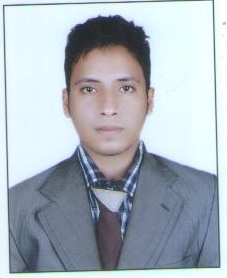 SYED.365220@2freemail.com  
Qualification ProfileSkilled and personable Customer Service Executive/Sales Executive with 4 years’ experience providing consistent, approachable customer service and full range of general office support.Customer Service: Serve as initial point of contact for customers, vendors and banks. Educate customers and visitors regarding company services and products. Efficiently schedule appointments and promptly respond to inquiries via e-mail and telephone.Administration: Provide exceptional administrative support to peers and senior management. Success streamlining office processes to increase efficiency and improve service. Track financial data and accurately process customer statements. Outstanding communication skills; continuously project a highly polished professional image.Major Parts of ExperienceIn my 4 years of professional career, I have good ability to handle following departments.Customers Service		b. Sales Executive	Cash &Accounts                            D. Administrative ExecutiveWork Experience:											Worked as a Customer Service Cum Sales Executive in Fakih group of companies, Madinat Jumeirah,Dubai (U.A.E) since from 17-April-2014 to 23-may-2016.Worked as a Administrative Executive cum customer support in Low Price Food &wine Brixton London.UK 16-Feb-2010 to 20-jan-2013.Job Profile :Provide customer service and collecting feedbackHandles incoming calls or inquiries from prospective customers or clientsAssists customers effectively by solving customer disputesProvides customer additional information or explains servicesDiscusses products offered and ensures customer satisfactionTactfully handles confrontational or stressful interactions with the customerCompletes supporting paperwork and data entry as requiredCreates and maintains service reportsGive policy details to the customers as requiredSupervise day to day administrative work in order to arrange and monitor timely issues, related documentation in order to complete the daily process efficiently.Compile information and records to assess effectiveness of operational controls. Petty Cash replenishments and disbursements.Handle all operations related queries via e-mail and telephone. Negotiating with clients, solving any problems and making sure deadlines are met.Administer all accounting functions for acquisition and integration of processes.Maintain records of all data and evaluate it to recommend product improvements. Administer efficient working of all accounts and ensure compliance with company policies. Manage all client enquiries, manage expenses and administer bills for customers. Skills:													Hardworking, efficient, proficient, ability to work under pressure.Ability to meet deadlines and prioritize whilst maintaining consistently high standards.Excellent communication skills.Proactive & tenacious approach to projects and challenges.Provide quality assurance and customer confidence.Educational Background:									Graduate (Bcom.computers)Distance learning programme.Intermediate (MPC)in 2009 from Sultan Uloom Jr. College.High school in 2006 from Boston Mission High School.Computer Knowledge:										Diploma in Hardware & Networking.MS Office 2007.Operating systems Windows 8, windows 7, vista, XPDeclaration													I hear by declare that the above information is true to the best of my knowledge.